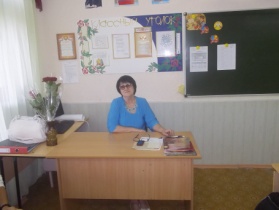 Бондарева Валентина Николаевна, учитель английского языкаСценарий для агитбригады«Спорт  - это  жизнь!»Волгоград     Выступление  ВОЛОНТЁРОВ «Спорт  - это  жизнь!»Сценарий для агитбригадыЦель: формирование у обучающихся приоритетов здорового образа жизни и негативного отношения к вредным для здоровья привычкам. Задачи: организация профилактических мероприятий,пропаганда культуры здорового образа жизни, 
развитие навыков самоуваженияспособствовать осознанию подростками важных жизненных ценностей
Предварительная работа: 
1. Разработать сценарий открытого мероприятия. 
2. Организовать выставку листовок  детей о вредных привычках.
3. Подобрать фонограммы.
4.Разучить стихи, песни, сценку. 
Предполагаемые результаты:
Наличие положительной основы для убежденности, что жизнь без вредных привычек – более предпочтительна.
Уметь предложить возможные разумные альтернативы проведения свободного времени. Сплочение коллектива. Например: спорт, как альтернатива пагубным привычкам.
Участники: ученики 8 – 9 классов.
Оформление:Cпортивные  атрибуты  –  мячи (футбольный и баскетбольный, волейбольный), скакалки, коньки, боксёрские перчатки; Плакаты  и мини-плакаты  – «Спорт в твоей жизни» (изготовлены 8 классом)Музыкальное сопровождение – фонограммы мелодий песен О.Митяева, В.Высоцкого «Утренняя гимнастика», песня «Спасибо, спорт!»Ход мероприятия
(Звучит музыка для выхода команды. Дети, сопровождая выход спортивными движениями,  выходят с разными  спортивными атрибутами)Ведущий: Здравствуйте, ребята! Сегодня вас приветствует агитбригада школы № 129! Знаете ли вы о том, что издавна на Руси заповедь о милосердии, о любви к ближнему является одной из главных. В России организация волонтёрской деятельности, как нигде, особенно актуальна. Вот и мы решили помочь тем, кто рядом с нами, кто идёт на поводу у вредных привычек  и губит своё здоровье и свою жизнь. Мы  - волонтёры! Мы - против вредных привычек! Мы – за спорт!Я вам говорю «здравствуйте», а это значит, что я всем вам желаю здоровья! Здоровье для человека - одна из главных ценностей. Болезни наступают от экологических проблем, даже от наших плохих мыслей. Болезни наступают от наших вредных привычек, когда мы отравляем себя алкоголем, табаком, наркотическими и токсическими веществами? Но эти привычки выбираем мы сами. Марк Твен когда-то сказал: «Привычка есть привычка, ее не выбросишь за окошко, а можно лишь вежливенько, со ступеньки на ступеньку, свести с лестницы». У нас есть выбор. Мы можем вместо вредных привычек выбрать спорт как альтернативу пагубным привычкам, сберечь свое здоровье. Но как убедить подростков, что здоровье - сама жизнь с ее радостями, тревогами, творческим взлетом, что здоровым быть модно? Никто не говорит, что избавиться от вредных привычек будет легко. Так давайте возьмем себе в помощь верного союзника, который не только поможет  обрести красивое, подтянутое тело, но и вернет утраченное здоровье! Давайте доверимся спорту! Ведь спорт – против вредных привычек! Только спорт! И сегодня вас приветствуют волонтёры школы № 129! Итак, друзья, вперед!  Навстречу новой здоровой жизни! Если хочешь быть здоров - спортом занимайся!    И холодною водой утром обливайся!Если хочешь быть здоров всегда?Нужна зарядка и ходьба, Здоровая пища, режим, активный досуг,  И будешь ты сильным и крепким, мой друг! Если хочешь одержать над собой победу, Твёрдо «Нет» скажи всем привычкам вредным! Коль скажешь здоровому образу жизни: "Да!»           Достигнешь успехов во всем и всегда.
Все вместе. «ПО-ЗИ-ТИВ»                                                     
1. Я –Арина, люблю физкультуру. 2. Я – Дарья, люблю волейбол 3. Я – Галина.  Я – Виктория  Вместе. Мы любим теннис. 4. Я – Дмитрий, люблю футбол. 5. Я –Сергей, люблю хоккей. 6. Я –Анна, люблю подвижные игры. 7. Я - Юлия, 8. Я –Настя, Вместе. Мы любим болеть за них. Все. Мы выбираем спорт!
Ведущий. Основное правило здорового образа жизни:       дружить со спортом и физической культурой; организовать свой досуг; заниматься интересным делом; не иметь вредных привычек; правильно питаться; учиться уважать и понимать друг друга ;
Мы - за здоровье, Мы - за счастье,  
Мы - против боли и несчастья! 
За трезвый разум, За ясность мысли, 
За детство, юность, 
За радость жизни!
Все.  Всем привычкам вреднымДаём решительный отпор!Мы выбираем спорт!  (Дети показывают плакат «Спорт – это жизнь!»
Ведущий. Мы хотим, чтобы среди всех жителей земли не было равнодушных ни к своему здоровью, ни к здоровью окружающих.Очнись, Россия! Ты в опасности! 
Твое будущее – юноши и девушки,  подростки и                                      дети постепенно становятся рабами зависимости. Ведущий: 
Откройте двери!  Откройте глаза!  Откройте уши! 
Откройте сердце!  Не будьте равнодушными!  						
1. Решаем с вами большие проблемы,
Здоровой жизни важнейшие темы.
2. Здоровой жизни мы знаем законы, 
Для вредных привычек нет причины.
3. Мы молодежь двадцать первого века
В наших руках судьба человека.
4. Мы выбираем жизнь!
Жизнь прекрасна! Мы родились для того, чтобы жить!Давайте не станем здоровье губить!
5. Свое здоровье спортом укрепляй,
Секрет здоровья в жизни твердо знай
 Мы заявляем на весь белый свет:
1. Жизни – да!
2. Смерти – нет!
3. Спорту – да!
4. Никотину – нет!
5. Здоровью – да!
6. Алкоголю – нет!7. Добру – да!                          8. Наркотикам – нет!                  
                                                                         
Все. Мы выбираем спорт! «Спорт – это жизнь!»
(Звучит мелодия песни В.Высоцкого «Утренняя гимнастика». Появляется мальчик крепкого телосложения  (произносит текст в такт музыке)
Здравствуйте, ребята! Займемся зарядкой!
Быстро все вы подтянитесь,
На зарядку становитесь. 
Вдох глубокий.
Руки шире.
Подтянитесь, 3.4.
Выполняйте правильно движения!
Молодым я говорю,
Со здоровьем дружен спорт!
Стадион, бассейн и корт,
Зал, каток – везде всем рады.За старание в награду
Станут мышцы ваши тверды,
Будут кубки и рекорды.
Модно фитнесом заняться (показ). 
На коньках всем нам кататься.
Лыжи тоже хорошо
Баскетбол и волейбол
И футбол, хоккей, танцпол.
В общем, двигаться спортивно
И красиво и активно!
1. Школьник, спортом занимайся
И здоровым оставайся!
Без болезней будешь жить,
Время с пользой проводить!
2. Рано утром на зарядку
Становитесь по порядку!
Вправо, влево повернись,
Своим ножкам поклонись!
3. Начинается игра,
Очень рада детвора. 
Любит спортом заниматься
И здоровьем наполняться!
4. Эх, играю я в футбол,
Как ударю – сразу гол!
В баскетболе же, дружок,
Нужен ловкий мне бросок!
5. Обруч, скакалка, ракетка,
Для здоровья – вот таблетка!
Принимать, малыш, их нужно
Одиночно и всем дружно!
6. Чемпионом хочу стать
И рекорды побивать!
Буду я тренироваться,
Никогда не отвлекаться!
7. Мы ребята озорные,
Закаленные такие.
Будем спортом заниматься
И успехов добиваться!
Ведущий: Физкультуре и спорту…
Все. – Да!
Ведущий: Вредным привычкам…
Все. – Нет!
Все. Мы выбираем спорт!
Спорт – это жизнь!
Ведущий: А сейчас, ребята, проведем небольшую веселую спортивную эстафету. Проверим, кто у нас самый сильный, самый ловкий, самый умелый, и здоровьем не обижен, потому что любит физкультуру и дружит со спортом. Одна команда у нас уже есть, для соревнований нужна еще одна из семи человек. 
Веселая эстафета: Бег со скакалкой до черты. Обратно произвольно.Пронести на ракетке теннисный шарик, до черты. Попасть теннисным шариком в корзину на расстоянии.Провести футбольный мяч между кеглей до черты. Пробежать с мячом, зажатым между ног до черты.Прокатить обруч между кеглей до черты.Набивая баскетбольным мячом добежать до черты и попасть в кольцо.Провести шайбу клюшкой между кеглей до черты.                                                                               
Ведущий. Замечательно справились обе команды. А сейчас мы определим кто у нас самый сильный в нашей школе. Итак, «силачей» попрошу подойти ко мне. 
Первое задание.  Приседание с грузом  на плечах.  
Второе задание.  Отжимание от пола, ноги на высоте. 
Третье задание.  Армрислинг.
Здоровье человека  определяется его образом жизни. 
В жизни каждого человека есть слабости, которые приходится преодолевать. Курение, алкоголизм, наркомания – это пороки, которые наказываются потерей здоровья. 
Статистика:
      В России  курит каждый третий (1 из 3-х)Ежегодно в России умирают приблизительно 30 тысяч  человек из-за приема наркотических средств. Каждый год  выявляются 80 тысяч новых наркозависимых.                                                                      
 Статистика наркомании связана напрямую со статистикой убийств и грабежей. Большая доля подобных преступлений совершается собственно ради добычи денег на очередную дозу наркотиков. 
Алкогольной статистики в России нет, но:В России 75 000 человек ежегодно погибают от водкиОколо 3 млн. человек в России вовлечено “в тяжелое и болезненное пьянство”1/3 всех психических заболеваний связаны с алкоголизмом90%  дебильных детей рождается от пьющих родителейПочти 100% осужденных за хулиганство совершили проступки в пьяном виде.3/4 уголовных дел совершено под влиянием алкоголяХроническая алкогольная интоксикация убавляет жизнь Доля смертей при отравлении алкоголем с 2000 по 2014 гг. возросла Агитбригада :Мамы и папы, 
Бабушки и дедушки, 
Юноши и девушки, 
Быть здоровым так легко: 
Соки пить и молоко, 
Заниматься физкультурой, 
Музыкой, литературой, 
Жить, мечтать, творить, любить 
И, конечно, не курить. 
          Словно трубы не дымите, 
                          Мы Вас просим: НЕ КУРИТЕ!!!          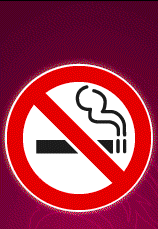 Как красив и ярокВесь мир вокруг тебя,А жизнь – она подарок Бесценный для тебя!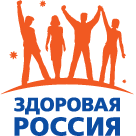 Литература:Брюн  Е.А.  «Печальная статистика» Москва 2012г.Интернет ресурсы www.takzdorovo.ru